考生报备小程序二维码请考生于2022年8月11日至8月19日期间每日18:00前扫描下方二维码登录小程序，如实填写报备有关信息。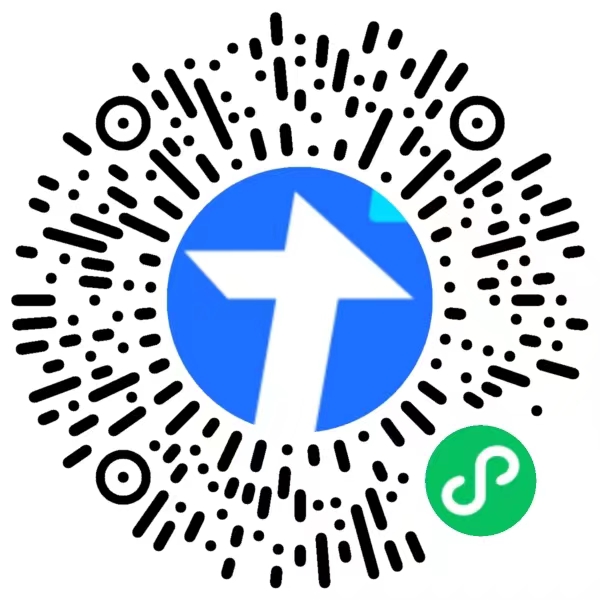 